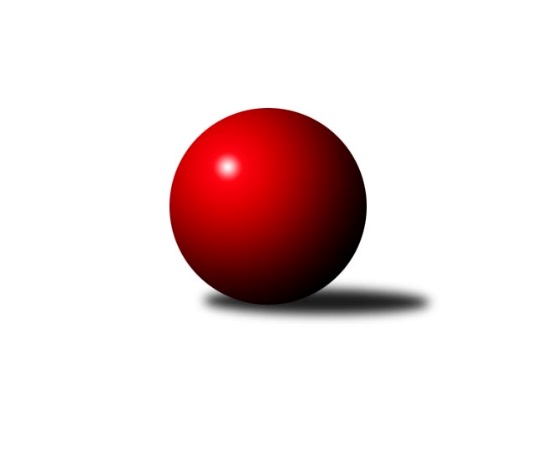 Č.11Ročník 2023/2024	31.12.2023Nejlepšího výkonu v tomto kole: 3509 dosáhlo družstvo: KK Slovan Rosice2. KLM B 2023/2024Výsledky 11. kolaSouhrnný přehled výsledků:KK Blansko 	- TJ Start Rychnov n. Kn.	5:3	3243:3234	13.0:11.0	2.12.KC Zlín	- KK Slovan Rosice	1:7	3414:3509	9.0:15.0	2.12.VKK Vsetín 	- TJ Sokol Chvalíkovice	4:4	3306:3253	12.5:11.5	2.12.TJ Horní Benešov	- TJ Spartak Přerov	2:6	3428:3436	12.0:12.0	2.12.KK Moravská Slávia Brno	- TJ Sokol Šanov 	6:2	3353:3336	11.5:12.5	2.12.TJ Unie Hlubina	- HKK Olomouc		dohrávka		25.2.Tabulka družstev:	1.	TJ Spartak Přerov	11	9	2	0	63.0 : 25.0 	147.5 : 116.5 	 3427	20	2.	TJ Unie Hlubina	10	9	0	1	56.0 : 24.0 	144.0 : 96.0 	 3406	18	3.	KK Blansko	11	6	1	4	44.0 : 44.0 	131.5 : 132.5 	 3281	13	4.	TJ Sokol Chvalíkovice	11	5	2	4	46.0 : 42.0 	134.5 : 129.5 	 3333	12	5.	KC Zlín	11	5	2	4	43.0 : 45.0 	127.0 : 137.0 	 3324	12	6.	TJ Start Rychnov n. Kn.	11	5	1	5	46.5 : 41.5 	136.5 : 127.5 	 3335	11	7.	KK Moravská Slávia Brno	11	4	1	6	42.0 : 46.0 	119.0 : 145.0 	 3300	9	8.	HKK Olomouc	10	4	0	6	38.0 : 42.0 	124.0 : 116.0 	 3325	8	9.	VKK Vsetín	11	3	2	6	37.0 : 51.0 	122.5 : 141.5 	 3266	8	10.	TJ Sokol Šanov	11	3	1	7	37.5 : 50.5 	123.0 : 141.0 	 3294	7	11.	KK Slovan Rosice	11	3	0	8	36.0 : 52.0 	125.0 : 139.0 	 3381	6	12.	TJ Horní Benešov	11	3	0	8	31.0 : 57.0 	125.5 : 138.5 	 3312	6Podrobné výsledky kola:	 KK Blansko 	3243	5:3	3234	TJ Start Rychnov n. Kn.	Jakub Flek	128 	 141 	 144 	152	565 	 3:1 	 509 	 129	127 	 135	118	Václav Buřil	Otakar Lukáč	124 	 134 	 131 	147	536 	 2:2 	 558 	 147	125 	 142	144	Jakub Seniura	Roman Flek	143 	 147 	 125 	139	554 	 1:3 	 597 	 149	131 	 158	159	Martin Čihák	Petr Havíř	139 	 128 	 128 	135	530 	 3:1 	 519 	 128	118 	 143	130	Jaroslav Šmejda	Josef Kotlán	136 	 138 	 130 	152	556 	 3:1 	 516 	 125	117 	 143	131	Tomáš Hrubý	Petr Sehnal	128 	 121 	 129 	124	502 	 1:3 	 535 	 141	137 	 136	121	Roman Kindlrozhodčí: Jindřiška Klimešová, Jan ŠmerdaNejlepší výkon utkání: 597 - Martin Čihák	 KC Zlín	3414	1:7	3509	KK Slovan Rosice	Jindřich Kolařík	135 	 158 	 129 	126	548 	 0:4 	 573 	 141	163 	 134	135	Adam Palko	Bronislav Fojtík	125 	 139 	 138 	140	542 	 0:4 	 597 	 144	157 	 142	154	Jiří Axman	Lubomír Matějíček	145 	 170 	 149 	145	609 	 4:0 	 509 	 129	126 	 118	136	Petr Špatný *1	Filip Vrzala *2	134 	 125 	 147 	139	545 	 2:2 	 601 	 151	179 	 139	132	Ivo Fabík	Radim Abrahám	152 	 138 	 133 	139	562 	 2:2 	 571 	 147	150 	 120	154	Leoš Vobořil	Radek Janás	151 	 161 	 157 	139	608 	 1:3 	 658 	 173	159 	 164	162	Dalibor Matyášrozhodčí: Marie Bobkovástřídání: *1 od 61. hodu Kamil Ondroušek, *2 od 61. hodu Miroslav MálekNejlepší výkon utkání: 658 - Dalibor Matyáš	 VKK Vsetín 	3306	4:4	3253	TJ Sokol Chvalíkovice	Daniel Bělíček	125 	 137 	 132 	137	531 	 2:2 	 532 	 138	129 	 137	128	Radek Hendrych	Tomáš Novosad	144 	 136 	 129 	108	517 	 2:2 	 526 	 136	105 	 141	144	Denis Vítek	Libor Vančura	142 	 166 	 145 	147	600 	 3.5:0.5 	 528 	 142	132 	 138	116	Jonas Mückstein	Vlastimil Kancner	136 	 126 	 137 	127	526 	 0:4 	 576 	 140	148 	 147	141	Jiří Staněk	Tomáš Hambálek	151 	 139 	 148 	128	566 	 1:3 	 567 	 142	144 	 152	129	David Hendrych	Milan Bělíček	147 	 138 	 147 	134	566 	 4:0 	 524 	 131	125 	 135	133	Otto Mücksteinrozhodčí: Petr RiedelNejlepší výkon utkání: 600 - Libor Vančura	 TJ Horní Benešov	3428	2:6	3436	TJ Spartak Přerov	Miroslav Petřek ml.	160 	 119 	 135 	137	551 	 0:4 	 588 	 166	141 	 142	139	Jakub Pleban	Martin Bilíček *1	124 	 107 	 131 	130	492 	 1:3 	 559 	 129	151 	 160	119	Jiří Divila	Jaromír Hendrych	154 	 156 	 148 	153	611 	 4:0 	 500 	 138	126 	 130	106	Petr Pavelka	Petr Rak	138 	 135 	 133 	132	538 	 2:2 	 558 	 159	134 	 123	142	Václav Mazur	Jiří Hendrych	168 	 153 	 164 	143	628 	 3:1 	 584 	 154	140 	 140	150	Tomáš Kejík	Kamil Kubeša	154 	 166 	 139 	149	608 	 2:2 	 647 	 153	154 	 179	161	Michal Pytlíkrozhodčí: Miroslav Petřek st.střídání: *1 od 38. hodu Jakub DankovičNejlepší výkon utkání: 647 - Michal Pytlík	 KK Moravská Slávia Brno	3353	6:2	3336	TJ Sokol Šanov 	Pavel Košťál	164 	 149 	 134 	148	595 	 3:1 	 547 	 138	139 	 143	127	Milan Volf	Pavel Antoš	142 	 129 	 131 	154	556 	 0.5:3.5 	 592 	 158	141 	 139	154	Tomáš Červenka	Radek Šenkýř	138 	 116 	 135 	144	533 	 3:1 	 530 	 130	143 	 127	130	Aleš Procházka	Jiří Hanuš	158 	 140 	 119 	161	578 	 2:2 	 538 	 132	141 	 143	122	Petr Mika	Stanislav Novák	113 	 128 	 131 	133	505 	 0:4 	 548 	 137	132 	 140	139	Jan Zifčák ml.	Milan Klika	146 	 116 	 163 	161	586 	 3:1 	 581 	 141	140 	 145	155	Jiří Konvalinkarozhodčí: Jan BernatíkNejlepší výkon utkání: 595 - Pavel KošťálPořadí jednotlivců:	jméno hráče	družstvo	celkem	plné	dorážka	chyby	poměr kuž.	Maximum	1.	Michal Pytlík 	TJ Spartak Přerov	639.69	410.1	229.6	0.7	7/7	(663)	2.	Michal Albrecht 	HKK Olomouc	599.76	383.0	216.7	2.3	5/6	(635)	3.	Dalibor Matyáš 	KK Slovan Rosice	593.60	383.0	210.6	3.8	5/6	(658)	4.	Přemysl Žáček 	TJ Unie Hlubina	590.37	381.3	209.1	2.4	6/6	(651)	5.	Ivo Fabík 	KK Slovan Rosice	588.43	384.3	204.2	2.6	6/6	(631)	6.	Martin Marek 	TJ Unie Hlubina	585.70	388.2	197.5	1.8	6/6	(632)	7.	Adam Palko 	KK Slovan Rosice	581.47	374.9	206.6	1.5	6/6	(606)	8.	Jiří Staněk 	TJ Sokol Chvalíkovice	579.74	380.8	199.0	2.7	7/7	(630)	9.	Pavel Košťál 	KK Moravská Slávia Brno	579.29	375.5	203.8	3.3	7/7	(622)	10.	Aleš Staněk 	TJ Sokol Chvalíkovice	575.80	375.3	200.5	1.9	6/7	(611)	11.	Michal Laga 	TJ Unie Hlubina	574.97	374.5	200.4	3.5	6/6	(597)	12.	Miroslav Petřek  ml.	TJ Horní Benešov	570.78	377.7	193.1	5.2	6/6	(635)	13.	Radek Janás 	KC Zlín	569.19	381.6	187.6	2.7	6/6	(645)	14.	Jiří Konvalinka 	TJ Sokol Šanov 	567.74	373.1	194.7	2.4	7/7	(589)	15.	Josef Šrámek 	HKK Olomouc	567.33	377.7	189.6	5.3	5/6	(602)	16.	Milan Bělíček 	VKK Vsetín 	566.33	375.1	191.2	3.1	6/6	(622)	17.	Jan Žídek 	TJ Unie Hlubina	565.95	380.3	185.7	3.2	5/6	(615)	18.	Ladislav Urbánek 	TJ Start Rychnov n. Kn.	565.80	378.6	187.2	5.3	5/7	(584)	19.	Martin Čihák 	TJ Start Rychnov n. Kn.	564.17	366.7	197.4	2.5	7/7	(597)	20.	Bronislav Fojtík 	KC Zlín	563.83	379.9	184.0	5.5	4/6	(595)	21.	Jakub Seniura 	TJ Start Rychnov n. Kn.	563.81	380.9	182.9	6.8	7/7	(628)	22.	Kamil Kubeša 	TJ Horní Benešov	563.78	368.1	195.7	2.9	6/6	(629)	23.	Jakub Flek 	KK Blansko 	563.42	376.6	186.9	4.5	6/6	(625)	24.	Jiří Hendrych 	TJ Horní Benešov	561.06	372.9	188.1	3.8	6/6	(628)	25.	Jan Zifčák  ml.	TJ Sokol Šanov 	560.63	373.8	186.8	3.5	7/7	(582)	26.	Jiří Axman 	KK Slovan Rosice	560.55	377.1	183.5	4.8	5/6	(605)	27.	Tomáš Kejík 	TJ Spartak Přerov	560.39	362.5	197.9	2.2	7/7	(617)	28.	Lubomír Matějíček 	KC Zlín	560.39	373.5	186.9	4.8	6/6	(609)	29.	Jakub Pleban 	TJ Spartak Přerov	560.36	367.4	193.0	3.7	7/7	(588)	30.	Tomáš Hrubý 	TJ Start Rychnov n. Kn.	560.31	373.8	186.5	4.1	7/7	(606)	31.	Václav Mazur 	TJ Spartak Přerov	560.13	373.9	186.2	4.3	5/7	(583)	32.	Tomáš Hambálek 	VKK Vsetín 	559.89	367.8	192.1	4.1	6/6	(575)	33.	Jaromír Hendrych 	TJ Horní Benešov	559.56	373.1	186.5	6.2	4/6	(611)	34.	Jiří Divila 	TJ Spartak Přerov	559.54	377.2	182.3	3.5	7/7	(600)	35.	Petr Basta 	TJ Unie Hlubina	558.50	361.5	197.0	3.7	5/6	(593)	36.	David Matlach 	KC Zlín	558.48	371.1	187.4	2.8	5/6	(621)	37.	Petr Sehnal 	KK Blansko 	557.00	373.3	183.7	6.9	5/6	(596)	38.	Filip Vrzala 	KC Zlín	555.73	367.5	188.3	6.9	5/6	(596)	39.	Jiří Baslar 	HKK Olomouc	555.04	369.8	185.2	4.0	5/6	(591)	40.	Milan Klika 	KK Moravská Slávia Brno	554.86	366.8	188.1	4.4	7/7	(603)	41.	Radek Hendrych 	TJ Sokol Chvalíkovice	554.54	373.5	181.0	4.7	7/7	(580)	42.	David Hendrych 	TJ Sokol Chvalíkovice	554.03	364.7	189.3	3.4	7/7	(608)	43.	Tomáš Červenka 	TJ Sokol Šanov 	553.33	366.0	187.3	3.5	6/7	(592)	44.	Leoš Vobořil 	KK Slovan Rosice	553.27	363.7	189.6	4.5	6/6	(588)	45.	Pavel Antoš 	KK Moravská Slávia Brno	552.92	369.8	183.2	4.4	5/7	(591)	46.	Radim Abrahám 	KC Zlín	552.85	370.9	182.0	4.3	4/6	(575)	47.	Petr Havíř 	KK Blansko 	552.54	377.3	175.3	4.9	6/6	(583)	48.	Petr Málek 	KK Moravská Slávia Brno	550.57	367.3	183.2	4.6	7/7	(594)	49.	Libor Vančura 	VKK Vsetín 	549.17	356.3	192.9	3.7	6/6	(624)	50.	Radek Havran 	HKK Olomouc	549.08	360.4	188.6	2.3	5/6	(611)	51.	Roman Flek 	KK Blansko 	547.64	367.8	179.9	3.3	6/6	(584)	52.	Vlastimil Kancner 	VKK Vsetín 	547.58	363.6	184.0	6.5	4/6	(587)	53.	Zdeněk Černý 	TJ Horní Benešov	546.90	372.3	174.7	6.8	5/6	(570)	54.	Petr Mika 	TJ Sokol Šanov 	546.39	372.3	174.1	4.9	6/7	(596)	55.	Kamil Bartoš 	HKK Olomouc	541.56	367.7	173.8	5.7	6/6	(583)	56.	Břetislav Sobota 	HKK Olomouc	541.29	360.0	181.3	4.3	6/6	(593)	57.	Tomáš Novosad 	VKK Vsetín 	541.13	364.4	176.8	6.8	5/6	(588)	58.	Petr Rak 	TJ Horní Benešov	540.56	370.3	170.3	6.2	6/6	(590)	59.	Kamil Ondroušek 	KK Slovan Rosice	540.10	366.2	173.9	9.2	5/6	(595)	60.	Milan Volf 	TJ Sokol Šanov 	538.68	374.3	164.4	5.7	5/7	(573)	61.	Otakar Lukáč 	KK Blansko 	537.30	364.2	173.1	7.3	5/6	(592)	62.	Jaroslav Šmejda 	TJ Start Rychnov n. Kn.	535.97	372.0	163.9	8.6	6/7	(559)	63.	Stanislav Novák 	KK Moravská Slávia Brno	534.39	358.9	175.5	7.0	7/7	(573)	64.	Jonas Mückstein 	TJ Sokol Chvalíkovice	532.80	357.9	174.9	7.4	5/7	(554)	65.	Boštjan Pen 	KK Blansko 	530.83	351.9	178.9	7.5	4/6	(556)	66.	Zoltán Bagári 	VKK Vsetín 	519.28	362.9	156.4	10.0	5/6	(548)		Miroslav Málek 	KC Zlín	595.00	399.0	196.0	1.0	1/6	(595)		Vlastimil Bělíček 	TJ Spartak Přerov	586.00	377.0	209.0	0.0	1/7	(586)		Petr Streubel 	KK Slovan Rosice	584.00	399.0	185.0	2.0	1/6	(584)		Vojtěch Šípek 	TJ Start Rychnov n. Kn.	571.88	369.1	202.8	3.2	4/7	(587)		Marián Pačiska 	KK Slovan Rosice	568.50	387.5	181.0	6.0	1/6	(595)		Miroslav Flek 	KK Blansko 	557.00	394.0	163.0	7.0	1/6	(557)		Denis Vítek 	TJ Sokol Chvalíkovice	556.67	362.7	194.0	6.3	3/7	(584)		Aleš Procházka 	TJ Sokol Šanov 	556.67	364.7	192.0	4.3	3/7	(581)		Josef Kotlán 	KK Blansko 	556.00	375.0	181.0	3.0	1/6	(556)		Michal Zatyko 	TJ Unie Hlubina	556.00	377.0	179.0	5.3	3/6	(569)		Jiří Hanuš 	KK Moravská Slávia Brno	555.75	359.0	196.8	4.8	4/7	(578)		David Janušík 	TJ Spartak Přerov	552.06	369.9	182.2	3.9	4/7	(593)		Petr Bakaj 	TJ Sokol Šanov 	551.50	373.0	178.5	7.5	2/7	(570)		Jindřich Kolařík 	KC Zlín	551.07	375.0	176.1	4.3	3/6	(580)		Michal Bezruč 	TJ Unie Hlubina	549.11	383.2	165.9	5.3	3/6	(570)		Roman Kindl 	TJ Start Rychnov n. Kn.	543.00	366.0	177.1	6.2	4/7	(578)		Radek Šenkýř 	KK Moravská Slávia Brno	541.13	361.8	179.3	4.3	4/7	(598)		Josef Hendrych 	TJ Sokol Chvalíkovice	540.83	370.8	170.0	5.0	3/7	(552)		Petr Špatný 	KK Slovan Rosice	540.00	375.5	164.5	10.5	2/6	(585)		Milan Sekanina 	HKK Olomouc	536.00	365.0	171.0	8.5	2/6	(575)		Marian Hošek 	HKK Olomouc	533.42	356.9	176.5	6.8	3/6	(590)		Daniel Bělíček 	VKK Vsetín 	531.00	351.8	179.3	9.3	2/6	(535)		Michal Stieranka 	TJ Sokol Šanov 	530.22	365.4	164.8	7.6	3/7	(555)		Petr Mňačko 	KC Zlín	525.00	368.0	157.0	6.0	1/6	(525)		Otto Mückstein 	TJ Sokol Chvalíkovice	523.75	359.9	163.9	5.9	4/7	(581)		Jaroslav Klimentík 	TJ Sokol Šanov 	523.00	356.8	166.3	8.3	4/7	(547)		Vít Janáček 	KK Blansko 	517.67	361.6	156.1	9.6	3/6	(547)		Petr Pavelka 	TJ Spartak Přerov	517.00	357.6	159.4	8.2	3/7	(540)		Pavel Marek 	TJ Unie Hlubina	514.00	353.5	160.5	7.5	1/6	(515)		Václav Buřil 	TJ Start Rychnov n. Kn.	509.00	365.0	144.0	12.0	1/7	(509)		Vojtěch Hrňa 	VKK Vsetín 	505.00	369.0	136.0	12.0	1/6	(505)		Martin Bilíček 	TJ Horní Benešov	503.00	354.5	148.5	10.8	2/6	(547)		Jan Kotouč 	KK Blansko 	502.00	344.5	157.5	8.0	2/6	(523)Sportovně technické informace:Starty náhradníků:registrační číslo	jméno a příjmení 	datum startu 	družstvo	číslo startu19458	Daniel Bělíček	02.12.2023	VKK Vsetín 	5x6318	Josef Kotlán	02.12.2023	KK Blansko 	1x24220	Václav Buřil	02.12.2023	TJ Start Rychnov n. Kn.	1x12359	Aleš Procházka	02.12.2023	TJ Sokol Šanov 	3x22934	Denis Vítek	02.12.2023	TJ Sokol Chvalíkovice	4x26860	Jakub Dankovič	02.12.2023	TJ Horní Benešov	1x
Hráči dopsaní na soupisku:registrační číslo	jméno a příjmení 	datum startu 	družstvo	Program dalšího kola:13.1.2024	so	10:00	KK Blansko  - TJ Sokol Chvalíkovice	13.1.2024	so	13:00	KC Zlín - TJ Spartak Přerov	13.1.2024	so	13:30	TJ Horní Benešov - TJ Start Rychnov n. Kn.	13.1.2024	so	13:30	VKK Vsetín  - TJ Sokol Šanov 	13.1.2024	so	14:00	KK Moravská Slávia Brno - HKK Olomouc	13.1.2024	so	15:00	TJ Unie Hlubina - KK Slovan Rosice	Nejlepší šestka kola - absolutněNejlepší šestka kola - absolutněNejlepší šestka kola - absolutněNejlepší šestka kola - absolutněNejlepší šestka kola - dle průměru kuželenNejlepší šestka kola - dle průměru kuželenNejlepší šestka kola - dle průměru kuželenNejlepší šestka kola - dle průměru kuželenNejlepší šestka kola - dle průměru kuželenPočetJménoNázev týmuVýkonPočetJménoNázev týmuPrůměr (%)Výkon3xDalibor MatyášRosice6582xDalibor MatyášRosice116.1265810xMichal PytlíkPřerov6475xMartin MarekHlubina114.876073xJiří HendrychHorní Benešov A62811xMichal PytlíkPřerov114.366471xJaromír HendrychHorní Benešov A6112xLibor VančuraVsetín111.056001xLubomír MatějíčekZlín6092xJiří HendrychHorní Benešov A1116283xKamil KubešaHorní Benešov A6081xJaromír HendrychHorní Benešov A108611